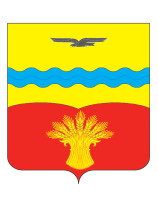 АДМИНИСТРАЦИЯ МУНИЦИПАЛЬНОГО ОБРАЗОВАНИЯСТАРОНИКОЛЬСКИЙ СЕЛЬСОВЕТ КРАСНОГВАРДЕЙСКИЙ РАЙОН ОРЕНБУРГСКОЙ ОБЛАСТИП О С Т А Н О В Л Е Н И Е06.10.2020									                       № 61-пс. СтароникольскоеОб утверждении программы "Использование и охрана земель на территории муниципального образования Староникольский сельсовет Красногвардейского района Оренбургской области 2020-2025 годы".В соответствии с Земельным кодексом Российской Федерации, Федеральным законом от 06.10.2003 № 131-ФЗ «Об общих принципах организации местного самоуправления в Российской Федерации», и в целях недопущения нанесения земельным ресурсам ущерба от хозяйственной деятельности, осуществляемой на территории муниципального образования Староникольский сельсовет Красногвардейского района Оренбургской области, Уставом муниципального образования Староникольский сельсовет Красногвардейского района Оренбургской области, постановлением администрации муниципального образования Староникольский сельсовет Красногвардейского района Оренбургской области от 02.07.2020 года № 55-п «О Порядке разработки, утверждения, реализации и оценки эффективности муниципальных программ муниципального образования Староникольский сельсовет Красногвардейского района Оренбургской области»:1. Утвердить программу "Использование и охрана земель на территории муниципального образования Староникольский сельсовет Красногвардейского района Оренбургской области на 2020 - 2025 годы" согласно приложению.2. Установить, что настоящее постановление вступает в силу после обнародования и подлежит размещению на официальном сайте муниципального образования Староникольский сельсовет Красногвардейского района в сети «Интернет»3. Настоящее решение вступает в силу с момента его опубликования.4. Контроль за исполнением настоящего постановления оставляю за собой.И. о. главы сельсовета                           _______________                           Н.Г. Фролова Разослано: в дело, администрации района, отделу архитектуры и градостроительства администрации района, для обнародования, прокурору района.Приложение 1к постановлению администрации муниципального образования  Староникольский сельсовет от 06.10.2020 года № 61-п Муниципальная программа«Использование и охрана земель на территории муниципального образования Староникольский сельсовет Красногвардейского района Оренбургской области на 2020-2025 годы»1. Паспорт программы2. Содержание проблемы и обоснование необходимости ее решения программными методами.Земля – важнейшая часть общей биосферы, использование ее связано со всеми другими природными объектами: водами, лесами, животным и растительным миром, полезными ископаемыми и иными ценностями недр земли. Без использования и охраны земли практически невозможно использование других природных ресурсов. При этом бесхозяйственность по отношению к земле немедленно наносит или в недалеком будущем будет наносить вред окружающей природной среде, приводить не только к разрушению поверхностного слоя земли – почвы, ее эрозии, засолению, заболачиванию, химическому и радиоактивному загрязнению, но и сопровождаться экологическим ухудшением всего природного комплекса.Земля используется и охраняется в Российской Федерации как основа жизни и деятельности народов, проживающих на соответствующей территории. Эта формула служит фундаментом прав и обязанностей государства, занятия общества и землеобладателей использованием и охраной земли в соответствии с действующим законодательством.Использование значительных объемов земельного фонда в различных целях накладывает определенные обязательства по сохранению природной целостности всех звеньев экосистемы окружающей среды. Программа «Использование и охрана земель на территории муниципального образования Староникольский сельсовет Красногвардейского района Оренбургской области на 2020-2025 годы» (далее – Программа) направлена на создание благоприятных условий использования и охраны земель, обеспечивающих эффективное и рациональное использование и управление земельными ресурсами в интересах укрепления экономики сельского поселения.Нерациональное использование земли, потребительское и бесхозяйственное отношение к ней приводят к нарушению выполняемых ею функций, снижению ее природных свойств.Охрана земель только тогда может быть эффективной, когда обеспечивается рациональное землепользование.Проблемы устойчивого социально-экономического развития муниципального образования Староникольский сельсовет Красногвардейского района Оренбургской области и экологически безопасной жизнедеятельности его жителей на современном этапе тесно связаны с решением вопросов охраны и использования земель.3. Цели, задачи и сроки реализации программы Цель Программы:- Повышение эффективности охраны земель на территории муниципального образования Староникольский сельсовет Красногвардейского района Оренбургской области;Задачи Программы:- сохранение почв и их плодородия;- защита земель от водной и ветровой эрозии, подтопления, заболачивания, уплотнения, загрязнения радиоактивными и химическими веществами, захламления отходами производства и потребления, загрязнения, в том числе биогенного загрязнения, и других негативных (вредных) воздействий, в результате которых, происходит деградация земель;- защита сельскохозяйственных угодий от зарастания деревьями и кустарниками, сорными растениями;- ликвидация последствий загрязнения, в том числе биогенного загрязнения, и захламления земель;- сохранение достигнутого уровня мелиорации;- рекультивация нарушенных земель, восстановление плодородия почв, своевременного вовлечения земель в оборот;- сохранение плодородия почв и их использование при проведении работ, связанных с нарушением земель.4.  Ресурсное обеспечение программыФинансирование мероприятий Программы осуществляется за счет средств местного бюджета.Общий объем финансирования Программы в 2020-2025 годах составляет 0 рублей.- из местного бюджета – 0 рублей;Объемы и источники финансирования подпрограмм и в целом программы приведены в Приложение № 1.Мероприятия по реализации Программы по подпрограммам, годам, объемам и источникам финансирования приведены в Приложение № 2.Объемы бюджетных средств носят прогнозный характер и подлежат ежегодному уточнению в установленном порядке при формировании соответствующих бюджетов.5. Механизм реализации программыРеализация Программы осуществляется на основе договоров, заключаемых в установленном порядке муниципальным заказчиком с исполнителем мероприятий Программы, за исключением случаев, предусмотренных действующим законодательством.Механизм реализации Программы предусматривает ежегодное формирование рабочих документов: организационного плана действий по реализации мероприятий Программы конкретными исполнителями с определением объемов и источников финансирования.6. Управление программой и контроль за ходом ее реализации- управление Программой осуществляется местной администрацией Староникольского сельсовета Красногвардейского района Оренбургской области;- муниципальные заказчики Программы несут ответственность за качественное и своевременное исполнение мероприятий Программы, эффективное использование финансовых средств и ресурсов, выделяемых на реализацию Программы.7. Ожидаемые социально-экономические результаты от реализации Программы.Результат реализации Программы должен обеспечить:- защита сельскохозяйственных угодий от зарастания деревьями и кустарниками, сорными растениями;- улучшение качественных характеристик земель;- эффективное использование земельПриложение №1к муниципальной программе «Использование и охрана земель администрации муниципального образования Староникольский сельсовет на 2020-2025»Объемы и источники финансирования ПрограммыПриложение 2к муниципальной программе «Использование и охрана земель администрации муниципального образования Староникольский сельсовет на 2020-2025»МероприятияПрограммы по использованию и охране земель на 2020-2025 годыЗаказчикСтароникольский сельсовет Красногвардейского района Оренбургской области Староникольский сельсовет Красногвардейского района Оренбургской областиПовышение эффективности охраны земель на территории муниципального образования Староникольский сельсовет Красногвардейского района Оренбургской области, в том числе: - сохранение почв и их плодородия;Защита земель от водной и ветровой эрозии, подтопления, заболачивания, уплотнения, загрязнения радиоактивными и химическими веществами, захламления отходами производства и потребления, загрязнения, в том числе биогенного загрязнения, и других негативных (вредных)воздействий, в результате которых, происходит деградация земель; - защита сельскохозяйственных угодий от зарастания деревьями и кустарниками, сорными растениями;-ликвидация последствий загрязнения, в том числе биогенного загрязнения, и захламления земель;- сохранение достигнутого уровня мелиорации;- рекультивация нарушенных земель, восстановление плодородия почв, своевременного вовлечения земель в оборот;- сохранение плодородия почв и их использование при проведении работ, связанных с нарушением земель.Сроки реализации программы 2020-2025 годыРесурсное обеспечение программы0 рублейИсточникифинансированияпрограммы- местный бюджет Староникольский сельсовет Красногвардейского района Оренбургской областиОсновныемероприятияпрограммы:- организация регулярных мероприятий по очистке земель от мусора, ликвидация несанкционированных свалок ТБО в черте населенных пунктов;- контроль за использованием земель сельскохозяйственного назначения и земельных участков сельскохозяйственного использования по целевому назначению;- осуществление контроля за своевременной уплатой земельного налога;- осуществление мероприятий, направленных на предотвращение уничтожения, самовольного снятия и перемещения плодородного слоя почвы, а также порчи земель в результате нарушения правил обращения с пестицидами и агрохимикатами или иными опасными для здоровья людей и окружающей среды веществами и отходами производства и потребления;КонтрольисполнениемпрограммыМестная администрация муниципального образования Староникольский сельсовет Красногвардейского района Оренбургской области годыИтоготыс. рублейИсточники финансирования, тыс. рублейИсточники финансирования, тыс. рублейгодыИтоготыс. рублейбюджет муниципального образования Староникольский сельсоветпримечание2020-202500202000202100202200202300202400202500№ Наименование мероприятияИсполнитель, Срок исполненияОбъём Финансовых средств из местного бюджета (тыс.руб.)Объём Финансовых средств из местного бюджета (тыс.руб.)Объём Финансовых средств из местного бюджета (тыс.руб.)Объём Финансовых средств из местного бюджета (тыс.руб.)Объём Финансовых средств из местного бюджета (тыс.руб.)Объём Финансовых средств из местного бюджета (тыс.руб.)Объём Финансовых средств из местного бюджета (тыс.руб.)№ Наименование мероприятияИсполнитель, Срок исполненияВсего2020 год2021год2022год2023год2024год2025год1.Разъяснение норм земельного законодательства населениюСтароникольский сельсовет (постоянно)00000002.организация регулярныхмероприятий по очистке земель от мусора, ликвидациянесанкционированных свалок ТБО в черте населенных пунктовСтароникольский с/с (не реже 1 раза в полугодие)00000003.Инвентаризация земельСтароникольский с/с (не реже 1 раза в полугодие)00000004.контроль за использованием земель сельскохозяйственного назначения и земельных участков сельскохозяйственного использования по целевому назначениюСтароникольский с/с (постоянно)00000005.Выявление фактов самовольного занятия земельных участков, принятие мер по устранению выявленных нарушенийСтароникольский с/с (постоянно)00000006.Выявление пустующих и нерационально используемых земель и своевременное вовлечение их в хозяйственный оборотСтароникольский с/с (постоянно)00000007.осуществление контроля за своевременной уплатой земельного налогаСтароикольский с/с (постоянно)00000008.осуществление мероприятийнаправленных на предотвращение уничтожения, самовольного снятия и перемещения плодородного слоя почвы, а также порчи земель в результате нарушения правил обращения	с пестицидами и агрохимикатами или иными опасными для здоровья людей и окружающей среды веществами и отходами производства и потребленияСтароникольский с/с (постоянно)00000009.Оформление земельных участков (в т.ч. бесхозяйных) в муниципальную собственностьСтароникольский с/с(по мере необходимости)000000010.Анализ результатов выполнения намеченных программой мероприятийконец года 0000000